SUGÁRTERÁPIA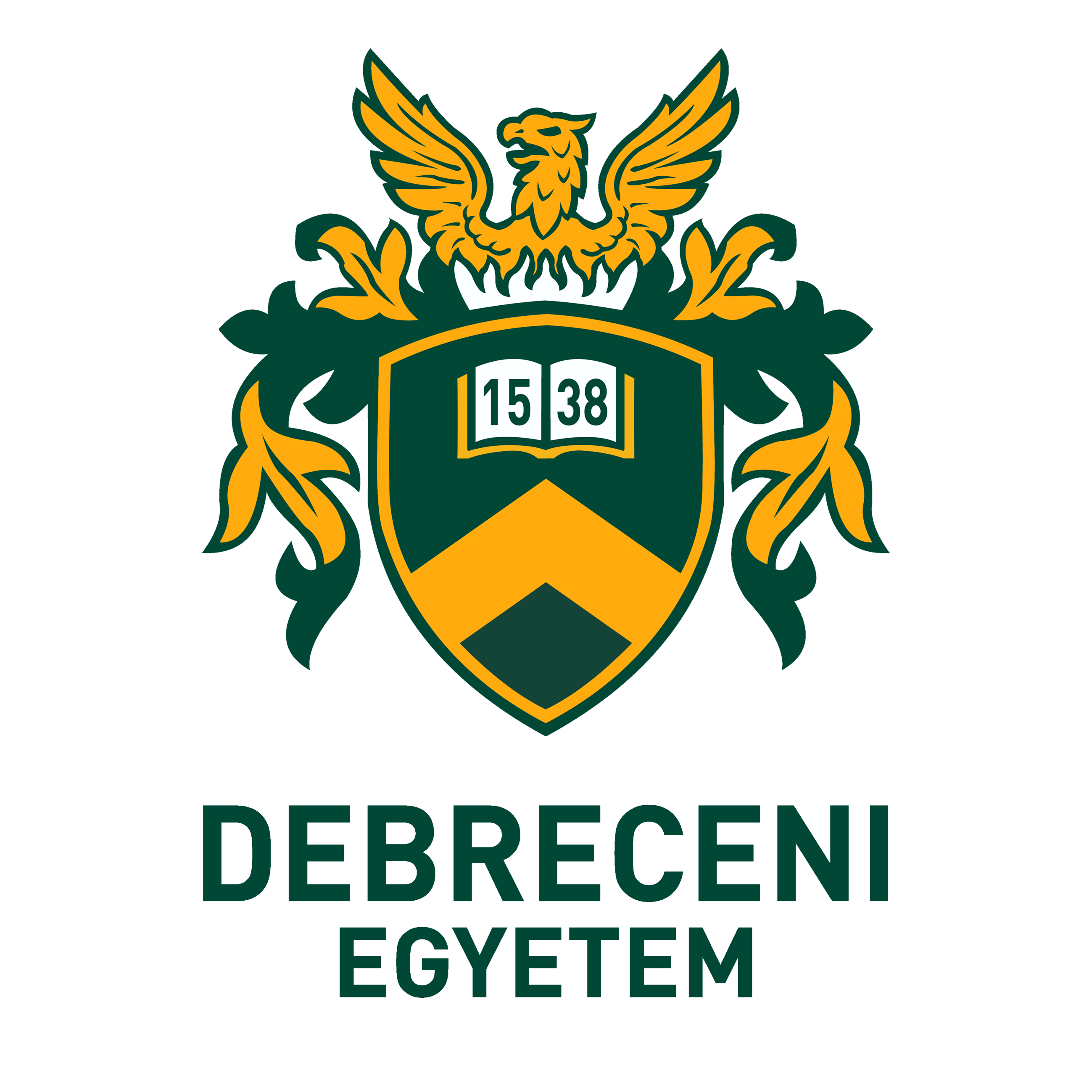 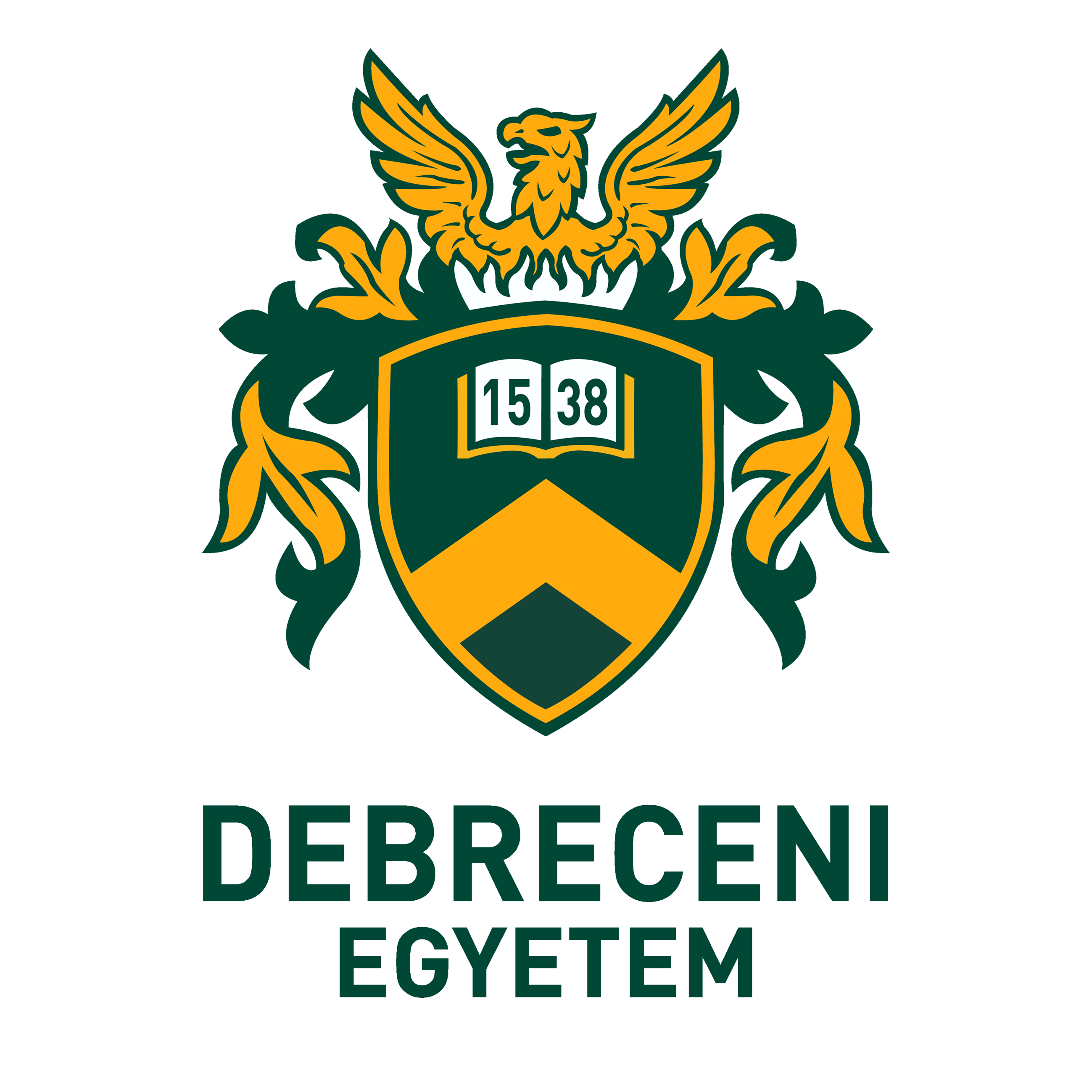 SZAKORVOS KÉPZÉS BEAVATKOZÁSOKRA VONATKOZÓ KÖVETELMÉNYRENDSZEREA szakképzés időtartama: 58,5 hó     A szakképzési időtartam alatt teljesítendő részvizsgák száma: 2 dbA 2022. szeptember 1.-től hatályos 22/2012. (IX.14.) EMMI rendeletben meghatározott, a szakvizsga letételéhez szükséges beavatkozások listája:A második részvizsga letételéhez előirt beavatkozások, tevékenységek: Szakvizsgáig teljesítendő tevékenységek, beavatkozások:Külön beavatkozási lista tartozik a sürgősségi betegellátó osztályon, a mentőszolgálatnál töltendő gyakorlat, valamint az intenzív terápiás osztályon letöltendő gyakorlatokhoz, ezért amennyiben a képzés tartalmazza ezeket az elemeket, úgy a honlapon elérhető külön beavatkozási listákon szereplő elemeket is teljesíteni és igazolni szükséges.Tevékenység, beavatkozás megnevezéseSzintezésSzintezésSzintezésSzintezésSzintezésTevékenység, beavatkozás számaEgyetemi klinikán kívül, akkreditált képzőhelyen is elvégezhetőTevékenység, beavatkozás megnevezéseI.II.III.IV.V.Tevékenység, beavatkozás számaEgyetemi klinikán kívül, akkreditált képzőhelyen is elvégezhetőSürgősségi és palliatív onkológiai esetek sugárkezelése:XKülső sugárkezelés:50X   VCS szindrómaX5X   Fenyegető gerincvelői harántlézióX5X   Csont áttétekX20X   Agyi áttétekX20XJóindulatú betegségek sugárkezelése:XKülső sugárkezelés: 50X   KeloidX5X   ArthrosisokX30X   Calcaneus sarkantyúX15XEmlőrák sugárkezeléseXKülső sugárkezelés: 40XEmlőrák sugárkezeléseXKülső sugárkezelés: 40XTüdőrák sugárkezeléseXKülső sugárkezelés: 30XTüdőrák sugárkezeléseXKülső sugárkezelés: 30XVégbél daganat sugárkezeléseXKülső sugárkezelés: 20XVégbél daganat sugárkezeléseXKülső sugárkezelés: 20XNyelőcső daganat sugárkezeléseXKülső sugárkezelés: 10XNyelőcső daganat sugárkezeléseXKülső sugárkezelés: 10XProsztatarák sugárkezeléseXKülső sugárkezelés:10XProsztatarák sugárkezeléseXKülső sugárkezelés:10XHúgyhólyag daganat sugárkezeléseXKülső sugárkezelés:10XHúgyhólyag daganat sugárkezeléseXKülső sugárkezelés:10XHüvely daganat sugárkezeléseXKülső sugárkezelés:5XHüvely daganat sugárkezeléseXKülső sugárkezelés:5XMéhnyakrák sugárkezeléseXKülső sugárkezelés:8XMéhnyakrák sugárkezeléseXKülső sugárkezelés:8XMéhtestrák sugárkezeléseXKülső sugárkezelés:7XMéhtestrák sugárkezeléseXKülső sugárkezelés:7XFej-nyaki daganat sugárkezeléseXKülső sugárkezelés:30XFej-nyaki daganat sugárkezeléseXKülső sugárkezelés:30XPrimer központi idegrendszeri daganat sugárkezeléseXKülső sugárkezelés:10XPrimer központi idegrendszeri daganat sugárkezeléseXKülső sugárkezelés:10XBőrdaganat sugárkezeléseXKülső sugárkezelés:10XBőrdaganat sugárkezeléseXKülső sugárkezelés:10XNőgyógyászati daganatok sugárkezeléseXHüvelyi brachyterápia:10XNőgyógyászati daganatok sugárkezeléseXHüvelyi brachyterápia:10XBesugárzástervezésX3D konformálisXBesugárzástervezésX100XBesugárzástervezésXIMRT, IGRTXBesugárzástervezésX50XTevékenység, beavatkozás megnevezéseSzintezésTevékenység, beavatkozás számaHasnyálmirigyrák sugárkezelésI.Külső sugárkezelés: 10Hasnyálmirigyrák sugárkezelésI.Sztereotaxiás sugárkezelés: 3Májdaganatok sugárkezeléseI.Külső sugárkezelés: 5Májdaganatok sugárkezeléseI.Sztereotaxiás sugárkezelés: 3Gyomorrák sugárkezeléseI.Külső sugárkezelés: 20Végbélcsatorna és végbélnyílás sugárkezelésI.Külső sugárkezelés: 10Végbélcsatorna és végbélnyílás sugárkezelésI.Szövetközi brachyterápia: 2Méhtestrák sugárkezeléseI.Üregi brachyterápia: 15Méhnyakrák sugárkezeléseI.Üregi brachyterápia: 15Méhnyakrák sugárkezeléseI.Szövetközi brachyterápia: 5Szeméremtestrák sugárkezeléseI.Külső sugárkezelés: 10Szeméremtestrák sugárkezeléseI.Szövetközi brachyterápia: 2Petefészekrák sugárkezeléseI.Külső sugárkezelés: 10Veserák sugárkezeléseI.Külső sugárkezelés: 10Hererák sugárkezeléseI.Külső sugárkezelés: 10Hímvesszőrák sugárkezeléseI.Külső sugárkezelés: 5Húgycsőrák sugárkezeléseI.Külső sugárkezelés: 3Húgyvezetékrák sugárkezeléseI.Külső sugárkezelés: 2Prosztatarák sugárkezeléseI.Szövetközi brachyterápia: 10Prosztatarák sugárkezeléseI.Sztereotaxiás sugárkezelés: 10Fej-nyak daganatok sugárkezeléseSzövetközi brachyterápia: 10Fej-nyak daganatok sugárkezeléseSztereotaxiás sugárkezelés: 3Tüdőrák sugárkezeléseI.Intraluminalis brachyterápia: 10Tüdőrák sugárkezeléseI.Sztereotaxiás sugárkezelés: 20Nyelőcsőrák sugárkezeléseI.Intraluminalis brachyterápia: 10Emlőrák sugárkezeléseI.Szövetközi brachyterápia: 5Emlőrák sugárkezeléseI.Sztereotaxiás tumorágy besugárzás: 3Gerinc, craniospinalis axis sugárkezeléseI.Külső sugárkezelés: 5Gerinc, craniospinalis axis sugárkezeléseI.Sztereotaxiás sugárkezelés: 5Mellkasi daganat (Mesothelioma, Thymoma) sugárkezeléseI.Külső sugárkezelés: 5Lágyrész daganatok sugárkezeléseI.Külső sugárkezelés: 10Lágyrész daganatok sugárkezeléseI.Szövetközi brachyterápia: 2Hematológiai daganatok (limfómák, plazmasejtdaganat, csontvelődaganat) sugárkezeléseI.Külső sugárkezelés: 10Ismeretlen primer tumor nyirokcsomó áttét sugárkezeléseI.Külső sugárkezelés: 10Gyermekkori daganatok sugárkezeléseI.Külső sugárkezelés: 10Csontvelő átültetés előkészítéseI.Egésztest besugárzás: 3Bőrdaganatok sugárkezeléseI.Teljes testfelszín elektron besugárzás: 2BesugárzástervezésI.4D tervezés, légzéskövetés, kapuzás: 10Szisztémás gyógyszeres kezelésekI.Hormon- és biszfoszfonát kezelés: 100Szisztémás gyógyszeres kezelésekI.Szimultán radiokemoterápia: 100A szisztémás terápia mellékhatásainak ellátása sugárkezeléseI.Mellékhatások diagnosztizálása, kezelése személyesen vagy tovább irányítással: 30